Опросный лист для заказа резервуара вертикального стального (РВС)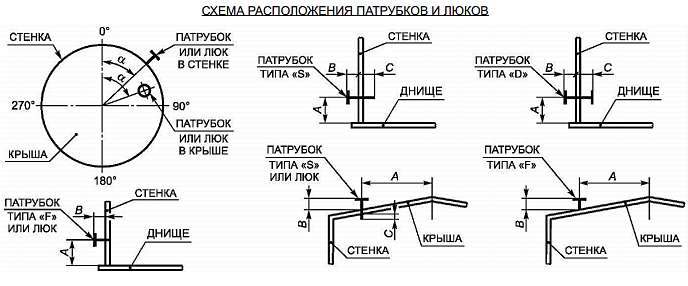 1. Наименование организации_______________________________________________2. Адрес организации_______________________________________________3. Телефон_______________________________________________4. E-mail_______________________________________________5. Контактное лицо_______________________________________________Общие данныеОбщие данныеОбщие данныеОбщие данныеОбщие данныеОбщие данныеОбщие данныеОбщие данныеОбщие данныеОбщие данныеОбщие данныеОбщие данныеОбщие данныеОбщие данныеОбщие данныеОбщие данныеОбщие данные1. Объём резервуара, м3________________________________________________________________________________________________________________________________________________________________________________________________________________________________________________________________________________________________________________________________________________________________________________________________________________________________________________________________________________________________________________________________________________________________________________________________________________________________________________________________________________________________________________________________________________________________________________________________________________________________2. Диаметр обечайки, мм.________________________________________________________________________________________________________________________________________________________________________________________________________________________________________________________________________________________________________________________________________________________________________________________________________________________________________________________________________________________________________________________________________________________________________________________________________________________________________________________________________________________________________________________________________________________________________________________________________________________________3. Высота обечайки, мм.________________________________________________________________________________________________________________________________________________________________________________________________________________________________________________________________________________________________________________________________________________________________________________________________________________________________________________________________________________________________________________________________________________________________________________________________________________________________________________________________________________________________________________________________________________________________________________________________________________________________4. Тип резервуарасо стационарной крышейсо стационарной крышейсо стационарной крышейсо стационарной крышейсо стационарной крышейсо стационарной крышейсо стационарной крышейсо стационарной крышейсо стационарной крышейс плавающей крышейс плавающей крышейс плавающей крышейс плавающей крышейс плавающей крышейс плавающей крышейс плавающей крышей4. Тип резервуарабез понтонабез понтонабез понтонабез понтонабез понтонабез понтонабез понтонабез понтонабез понтонас понтономс понтономс понтономс понтономс понтономс понтономс понтоном4. Тип резервуарабез защитной стенкибез защитной стенкибез защитной стенкибез защитной стенкибез защитной стенкибез защитной стенкибез защитной стенкибез защитной стенкибез защитной стенкис защитной стенкойс защитной стенкойс защитной стенкойс защитной стенкойс защитной стенкойс защитной стенкойс защитной стенкой5. Класс резервуара3а3а3а3б3б3б3б3б3б2а2а2а2а2а2а2б6. Расчётный срок службы резервуара, лет________________________________________________________________________________________________________________________________________________________________________________________________________________________________________________________________________________________________________________________________________________________________________________________________________________________________________________________________________________________________________________________________________________________________________________________________________________________________________________________________________________________________________________________________________________________________________________________________________________________________Условия эксплуатацииУсловия эксплуатацииУсловия эксплуатацииУсловия эксплуатацииУсловия эксплуатацииУсловия эксплуатацииУсловия эксплуатацииУсловия эксплуатацииУсловия эксплуатацииУсловия эксплуатацииУсловия эксплуатацииУсловия эксплуатацииУсловия эксплуатацииУсловия эксплуатацииУсловия эксплуатацииУсловия эксплуатацииУсловия эксплуатации7. Наименование хранимого продукта________________________________________________________________________________________________________________________________________________________________________________________________________________________________________________________________________________________________________________________________________________________________________________________________________________________________________________________________________________________________________________________________________________________________________________________________________________________________________________________________________________________________________________________________________________________________________________________________________________________________8. Плотность продукта, т/м3________________________________________________________________________________________________________________________________________________________________________________________________________________________________________________________________________________________________________________________________________________________________________________________________________________________________________________________________________________________________________________________________________________________________________________________________________________________________________________________________________________________________________________________________________________________________________________________________________________________________9. Рабочий уровень налива продукта, мм.________________________________________________________________________________________________________________________________________________________________________________________________________________________________________________________________________________________________________________________________________________________________________________________________________________________________________________________________________________________________________________________________________________________________________________________________________________________________________________________________________________________________________________________________________________________________________________________________________________________________10. Расчётный (максимальный) уровень налива продукта, мм.________________________________________________________________________________________________________________________________________________________________________________________________________________________________________________________________________________________________________________________________________________________________________________________________________________________________________________________________________________________________________________________________________________________________________________________________________________________________________________________________________________________________________________________________________________________________________________________________________________________________11. Внутреннее давление, МПа________________________________________________________________________________________________________________________________________________________________________________________________________________________________________________________________________________________________________________________________________________________________________________________________________________________________________________________________________________________________________________________________________________________________________________________________________________________________________________________________________________________________________________________________________________________________________________________________________________________________12. Максимальная температура хранения продукта, ⁰С________________________________________________________________________________________________________________________________________________________________________________________________________________________________________________________________________________________________________________________________________________________________________________________________________________________________________________________________________________________________________________________________________________________________________________________________________________________________________________________________________________________________________________________________________________________________________________________________________________________________13. Температура наиболее холодных суток с обесп. 0,98 по СП 131.13330.2012, ⁰С________________________________________________________________________________________________________________________________________________________________________________________________________________________________________________________________________________________________________________________________________________________________________________________________________________________________________________________________________________________________________________________________________________________________________________________________________________________________________________________________________________________________________________________________________________________________________________________________________________________________14. Расчётная снеговая нагрузка по СП 20.13330.2016, кПа________________________________________________________________________________________________________________________________________________________________________________________________________________________________________________________________________________________________________________________________________________________________________________________________________________________________________________________________________________________________________________________________________________________________________________________________________________________________________________________________________________________________________________________________________________________________________________________________________________________________15. Нормативная ветровая нагрузка по СП 20.13330.2016, кПа________________________________________________________________________________________________________________________________________________________________________________________________________________________________________________________________________________________________________________________________________________________________________________________________________________________________________________________________________________________________________________________________________________________________________________________________________________________________________________________________________________________________________________________________________________________________________________________________________________________________16. Сейсмичность площадки строительства, баллов________________________________________________________________________________________________________________________________________________________________________________________________________________________________________________________________________________________________________________________________________________________________________________________________________________________________________________________________________________________________________________________________________________________________________________________________________________________________________________________________________________________________________________________________________________________________________________________________________________________________17. Наличие теплоизоляциида, какаяда, какаяда, какаяда, какаяда, какаяда, какаяда, какаяда, какаяда, какаяда, какаяда, какаяда, какаяда, какаяда, какаяда, какаяда, какая17. Наличие теплоизоляциинетнетнетнетнетнетнетнетнетнетнетнетнетнетнетнет18. Толщина теплоизоляционного материала, мм.________________________________________________________________________________________________________________________________________________________________________________________________________________________________________________________________________________________________________________________________________________________________________________________________________________________________________________________________________________________________________________________________________________________________________________________________________________________________________________________________________________________________________________________________________________________________________________________________________________________________Конструктивно – технологические параметрыКонструктивно – технологические параметрыКонструктивно – технологические параметрыКонструктивно – технологические параметрыКонструктивно – технологические параметрыКонструктивно – технологические параметрыКонструктивно – технологические параметрыКонструктивно – технологические параметрыКонструктивно – технологические параметрыКонструктивно – технологические параметрыКонструктивно – технологические параметрыКонструктивно – технологические параметрыКонструктивно – технологические параметрыКонструктивно – технологические параметрыКонструктивно – технологические параметрыКонструктивно – технологические параметрыКонструктивно – технологические параметры19. Обечайкаметод изготовлениярулонныйрулонныйрулонныйрулонныйрулонныйрулонныйрулонныйрулонныйполистовойполистовойполистовойполистовойполистовойполистовойполистовойполистовойприпуск на коррозиюмм.мм.мм.мм.мм.мм.мм.мм.нетнетнетнетнетнетнетнет20. Днищеметод изготовлениярулонныйрулонныйрулонныйрулонныйрулонныйрулонныйрулонныйрулонныйполистовойполистовойполистовойполистовойполистовойполистовойполистовойполистовойуклоннаружунаружунаружунаружунаружунаружунаружувнутрьвнутрьвнутрьвнутрьвнутрьнетнетнетнетприпуск на коррозиюмм.мм.мм.мм.мм.мм.мм.мм.нетнетнетнетнетнетнетнет21. Стационарная крышаформаконическаяконическаяконическаяконическаяконическаяконическаяконическаяконическаясферическаясферическаясферическаясферическаясферическаясферическаясферическаясферическаяконструкцияоболочкаоболочкаоболочкаоболочкаоболочкаоболочкакаркаснаякаркаснаякаркаснаякаркаснаякаркаснаякаркаснаякаркаснаякаркаснаящитоваящитоваяприпуск на коррозиюмм.мм.мм.мм.мм.мм.мм.мм.нетнетнетнетнетнетнетнет22. Лестницаконструкциявинтоваявинтоваявинтоваявинтоваявинтоваявинтоваявинтоваяшахтнаяшахтнаяшахтнаяшахтнаяшахтнаяшахтнаянетнетнеториентация______________- градусов (выход на крышу)- градусов (выход на крышу)- градусов (выход на крышу)- градусов (выход на крышу)- градусов (выход на крышу)- градусов (выход на крышу)- градусов (выход на крышу)- градусов (выход на крышу)- градусов (выход на крышу)- градусов (выход на крышу)- градусов (выход на крышу)- градусов (выход на крышу)- градусов (выход на крышу)- градусов (выход на крышу)23. Аварийный клапан______________- DN- DN- DN- DN- DN_____- шт.- шт.- шт.нетнетнетнетнет24. Молниеприёмники на стенке______________- h, мм.- h, мм.- h, мм.- h, мм.- h, мм._____- шт.- шт.- шт.нетнетнетнетнет25. Молниеприёмник в центре______________- h, мм.- h, мм.- h, мм.- h, мм.- h, мм.- h, мм.нетнетнетнетнетнетнетнет26. Крепления заземления________________________________________- шт.- шт.- шт.- шт.нетнетнетнетнетнетнетнет27. Конструкция для пеногенераторов типа__________________________________________________________________________________________________________________________________________________________________________________________________- шт.- шт.- шт.- шт.- шт.нет28. Кронштейны трубопроводов орошениядадададададададанетнетнетнетнетнетнетнет29. Придонный очистной люк__________________________________________________-d, мм.-d, мм.-d, мм.нетнетнетнетнетнетнетнет30. Конструкции для уровнемера типа________________________________________________________________________________________________________________________________________________________________________________________нетнетнетнетнетнетнетнет31. Конструкции для пробоотборника типа________________________________________________________________________________________________________________________________________________________________________________________нетнетнетнетнетнетнетнет32. Понтондадададададададанетнетнетнетнетнетнетнетматериалуглеродистая стальуглеродистая стальуглеродистая стальуглеродистая стальуглеродистая стальуглеродистая стальуглеродистая стальуглеродистая стальнержавеющая стальнержавеющая стальнержавеющая стальнержавеющая стальнержавеющая стальнержавеющая стальнержавеющая стальнержавеющая стальисполнениена поплавкахна поплавкахна поплавкахна поплавкахна поплавкахна поплавкахна поплавкахна поплавкахконтактного типаконтактного типаконтактного типаконтактного типаконтактного типаконтактного типаконтактного типаконтактного типазазор со стенкой_____- мм.- мм.- мм.- мм.- мм.- мм.- мм.нижний рабочий уровень_____- мм.- мм.- мм.- мм.- мм.- мм.- мм.припуск на коррозию_____- мм.- мм.- мм.- мм.- мм.- мм.- мм.нетнетнетнетнетнетнетнетДополнительные данные и особые условия________________________________________________________________________________________________________________________________________________________________________________________________________________________________________________________________________________________________________________________________________________________________________________________________________________________________________________________________________________________________________________________________________________________________________________________________________________________________________________________________________________________________________________________________________________________________________________________________________________________________________________________________________________________________________________________________________________________________________________________________________________________________________________________________________________________________________________________________________________________________________________________________________________________________________________________________________________________________________________________________________________________________________________________________________________________________________________________________________________________________________________________________________________________________________________________________________________________________________________________________________________________________________________________________________________________________________________________________________________________________________________________________________________________________________________________________________________________________________________________________________________________________________________________________________________________________________________________________________________________________________________________________________________________________________________________________________________________________________________________________________________________________________________________________________________________________________________Патрубки и люкиПатрубки и люкиПатрубки и люкиПатрубки и люкиПатрубки и люкиПатрубки и люкиПатрубки и люкиПатрубки и люкиПатрубки и люкиПатрубки и люкиПатрубки и люкиПатрубки и люкиПатрубки и люкиПатрубки и люкиПатрубки и люкиПатрубки и люкиПатрубки и люки    Патрубки и люки заданы в виде спецификации в соответствиями со схемами расположения на листе 4.    Патрубки и люки заданы в виде спецификации в соответствиями со схемами расположения на листе 4.    Патрубки и люки заданы в виде спецификации в соответствиями со схемами расположения на листе 4.    Патрубки и люки заданы в виде спецификации в соответствиями со схемами расположения на листе 4.    Патрубки и люки заданы в виде спецификации в соответствиями со схемами расположения на листе 4.    Патрубки и люки заданы в виде спецификации в соответствиями со схемами расположения на листе 4.    Патрубки и люки заданы в виде спецификации в соответствиями со схемами расположения на листе 4.    Патрубки и люки заданы в виде спецификации в соответствиями со схемами расположения на листе 4.    Патрубки и люки заданы в виде спецификации в соответствиями со схемами расположения на листе 4.    Патрубки и люки заданы в виде спецификации в соответствиями со схемами расположения на листе 4.    Патрубки и люки заданы в виде спецификации в соответствиями со схемами расположения на листе 4.    Патрубки и люки заданы в виде спецификации в соответствиями со схемами расположения на листе 4.    Патрубки и люки заданы в виде спецификации в соответствиями со схемами расположения на листе 4.    Патрубки и люки заданы в виде спецификации в соответствиями со схемами расположения на листе 4.    Патрубки и люки заданы в виде спецификации в соответствиями со схемами расположения на листе 4.    Патрубки и люки заданы в виде спецификации в соответствиями со схемами расположения на листе 4.    Патрубки и люки заданы в виде спецификации в соответствиями со схемами расположения на листе 4.    Параметры патрубков и люков, не указанные в спецификации, назначают следующим образом: - патрубки принимают типа S с фланцами по ГОСТ 33259-2015 типа 01 или 11, исполнение В, ряд 1 на номинальное давление 16 кгс/см2 для патрубков в стенке и 2,5 кгс/см2 для патрубков в крыше;- размеры А, В и С принимают по оптимальным конструктивным требованиям.    Параметры патрубков и люков, не указанные в спецификации, назначают следующим образом: - патрубки принимают типа S с фланцами по ГОСТ 33259-2015 типа 01 или 11, исполнение В, ряд 1 на номинальное давление 16 кгс/см2 для патрубков в стенке и 2,5 кгс/см2 для патрубков в крыше;- размеры А, В и С принимают по оптимальным конструктивным требованиям.    Параметры патрубков и люков, не указанные в спецификации, назначают следующим образом: - патрубки принимают типа S с фланцами по ГОСТ 33259-2015 типа 01 или 11, исполнение В, ряд 1 на номинальное давление 16 кгс/см2 для патрубков в стенке и 2,5 кгс/см2 для патрубков в крыше;- размеры А, В и С принимают по оптимальным конструктивным требованиям.    Параметры патрубков и люков, не указанные в спецификации, назначают следующим образом: - патрубки принимают типа S с фланцами по ГОСТ 33259-2015 типа 01 или 11, исполнение В, ряд 1 на номинальное давление 16 кгс/см2 для патрубков в стенке и 2,5 кгс/см2 для патрубков в крыше;- размеры А, В и С принимают по оптимальным конструктивным требованиям.    Параметры патрубков и люков, не указанные в спецификации, назначают следующим образом: - патрубки принимают типа S с фланцами по ГОСТ 33259-2015 типа 01 или 11, исполнение В, ряд 1 на номинальное давление 16 кгс/см2 для патрубков в стенке и 2,5 кгс/см2 для патрубков в крыше;- размеры А, В и С принимают по оптимальным конструктивным требованиям.    Параметры патрубков и люков, не указанные в спецификации, назначают следующим образом: - патрубки принимают типа S с фланцами по ГОСТ 33259-2015 типа 01 или 11, исполнение В, ряд 1 на номинальное давление 16 кгс/см2 для патрубков в стенке и 2,5 кгс/см2 для патрубков в крыше;- размеры А, В и С принимают по оптимальным конструктивным требованиям.    Параметры патрубков и люков, не указанные в спецификации, назначают следующим образом: - патрубки принимают типа S с фланцами по ГОСТ 33259-2015 типа 01 или 11, исполнение В, ряд 1 на номинальное давление 16 кгс/см2 для патрубков в стенке и 2,5 кгс/см2 для патрубков в крыше;- размеры А, В и С принимают по оптимальным конструктивным требованиям.    Параметры патрубков и люков, не указанные в спецификации, назначают следующим образом: - патрубки принимают типа S с фланцами по ГОСТ 33259-2015 типа 01 или 11, исполнение В, ряд 1 на номинальное давление 16 кгс/см2 для патрубков в стенке и 2,5 кгс/см2 для патрубков в крыше;- размеры А, В и С принимают по оптимальным конструктивным требованиям.    Параметры патрубков и люков, не указанные в спецификации, назначают следующим образом: - патрубки принимают типа S с фланцами по ГОСТ 33259-2015 типа 01 или 11, исполнение В, ряд 1 на номинальное давление 16 кгс/см2 для патрубков в стенке и 2,5 кгс/см2 для патрубков в крыше;- размеры А, В и С принимают по оптимальным конструктивным требованиям.    Параметры патрубков и люков, не указанные в спецификации, назначают следующим образом: - патрубки принимают типа S с фланцами по ГОСТ 33259-2015 типа 01 или 11, исполнение В, ряд 1 на номинальное давление 16 кгс/см2 для патрубков в стенке и 2,5 кгс/см2 для патрубков в крыше;- размеры А, В и С принимают по оптимальным конструктивным требованиям.    Параметры патрубков и люков, не указанные в спецификации, назначают следующим образом: - патрубки принимают типа S с фланцами по ГОСТ 33259-2015 типа 01 или 11, исполнение В, ряд 1 на номинальное давление 16 кгс/см2 для патрубков в стенке и 2,5 кгс/см2 для патрубков в крыше;- размеры А, В и С принимают по оптимальным конструктивным требованиям.    Параметры патрубков и люков, не указанные в спецификации, назначают следующим образом: - патрубки принимают типа S с фланцами по ГОСТ 33259-2015 типа 01 или 11, исполнение В, ряд 1 на номинальное давление 16 кгс/см2 для патрубков в стенке и 2,5 кгс/см2 для патрубков в крыше;- размеры А, В и С принимают по оптимальным конструктивным требованиям.    Параметры патрубков и люков, не указанные в спецификации, назначают следующим образом: - патрубки принимают типа S с фланцами по ГОСТ 33259-2015 типа 01 или 11, исполнение В, ряд 1 на номинальное давление 16 кгс/см2 для патрубков в стенке и 2,5 кгс/см2 для патрубков в крыше;- размеры А, В и С принимают по оптимальным конструктивным требованиям.    Параметры патрубков и люков, не указанные в спецификации, назначают следующим образом: - патрубки принимают типа S с фланцами по ГОСТ 33259-2015 типа 01 или 11, исполнение В, ряд 1 на номинальное давление 16 кгс/см2 для патрубков в стенке и 2,5 кгс/см2 для патрубков в крыше;- размеры А, В и С принимают по оптимальным конструктивным требованиям.    Параметры патрубков и люков, не указанные в спецификации, назначают следующим образом: - патрубки принимают типа S с фланцами по ГОСТ 33259-2015 типа 01 или 11, исполнение В, ряд 1 на номинальное давление 16 кгс/см2 для патрубков в стенке и 2,5 кгс/см2 для патрубков в крыше;- размеры А, В и С принимают по оптимальным конструктивным требованиям.    Параметры патрубков и люков, не указанные в спецификации, назначают следующим образом: - патрубки принимают типа S с фланцами по ГОСТ 33259-2015 типа 01 или 11, исполнение В, ряд 1 на номинальное давление 16 кгс/см2 для патрубков в стенке и 2,5 кгс/см2 для патрубков в крыше;- размеры А, В и С принимают по оптимальным конструктивным требованиям.    Параметры патрубков и люков, не указанные в спецификации, назначают следующим образом: - патрубки принимают типа S с фланцами по ГОСТ 33259-2015 типа 01 или 11, исполнение В, ряд 1 на номинальное давление 16 кгс/см2 для патрубков в стенке и 2,5 кгс/см2 для патрубков в крыше;- размеры А, В и С принимают по оптимальным конструктивным требованиям.    При разработке проекта расположение патрубков и люков в плане (угол α) и размер А могут быть изменены на наименьшее возможное значение, чтобы для патрубков и люков в стенке выполнялись требования по минимальным расстояниям между сварными швами и чтобы патрубки и люки не попадали на элементы каркаса крыши и кольцевую площадку на крыше.    При разработке проекта расположение патрубков и люков в плане (угол α) и размер А могут быть изменены на наименьшее возможное значение, чтобы для патрубков и люков в стенке выполнялись требования по минимальным расстояниям между сварными швами и чтобы патрубки и люки не попадали на элементы каркаса крыши и кольцевую площадку на крыше.    При разработке проекта расположение патрубков и люков в плане (угол α) и размер А могут быть изменены на наименьшее возможное значение, чтобы для патрубков и люков в стенке выполнялись требования по минимальным расстояниям между сварными швами и чтобы патрубки и люки не попадали на элементы каркаса крыши и кольцевую площадку на крыше.    При разработке проекта расположение патрубков и люков в плане (угол α) и размер А могут быть изменены на наименьшее возможное значение, чтобы для патрубков и люков в стенке выполнялись требования по минимальным расстояниям между сварными швами и чтобы патрубки и люки не попадали на элементы каркаса крыши и кольцевую площадку на крыше.    При разработке проекта расположение патрубков и люков в плане (угол α) и размер А могут быть изменены на наименьшее возможное значение, чтобы для патрубков и люков в стенке выполнялись требования по минимальным расстояниям между сварными швами и чтобы патрубки и люки не попадали на элементы каркаса крыши и кольцевую площадку на крыше.    При разработке проекта расположение патрубков и люков в плане (угол α) и размер А могут быть изменены на наименьшее возможное значение, чтобы для патрубков и люков в стенке выполнялись требования по минимальным расстояниям между сварными швами и чтобы патрубки и люки не попадали на элементы каркаса крыши и кольцевую площадку на крыше.    При разработке проекта расположение патрубков и люков в плане (угол α) и размер А могут быть изменены на наименьшее возможное значение, чтобы для патрубков и люков в стенке выполнялись требования по минимальным расстояниям между сварными швами и чтобы патрубки и люки не попадали на элементы каркаса крыши и кольцевую площадку на крыше.    При разработке проекта расположение патрубков и люков в плане (угол α) и размер А могут быть изменены на наименьшее возможное значение, чтобы для патрубков и люков в стенке выполнялись требования по минимальным расстояниям между сварными швами и чтобы патрубки и люки не попадали на элементы каркаса крыши и кольцевую площадку на крыше.    При разработке проекта расположение патрубков и люков в плане (угол α) и размер А могут быть изменены на наименьшее возможное значение, чтобы для патрубков и люков в стенке выполнялись требования по минимальным расстояниям между сварными швами и чтобы патрубки и люки не попадали на элементы каркаса крыши и кольцевую площадку на крыше.    При разработке проекта расположение патрубков и люков в плане (угол α) и размер А могут быть изменены на наименьшее возможное значение, чтобы для патрубков и люков в стенке выполнялись требования по минимальным расстояниям между сварными швами и чтобы патрубки и люки не попадали на элементы каркаса крыши и кольцевую площадку на крыше.    При разработке проекта расположение патрубков и люков в плане (угол α) и размер А могут быть изменены на наименьшее возможное значение, чтобы для патрубков и люков в стенке выполнялись требования по минимальным расстояниям между сварными швами и чтобы патрубки и люки не попадали на элементы каркаса крыши и кольцевую площадку на крыше.    При разработке проекта расположение патрубков и люков в плане (угол α) и размер А могут быть изменены на наименьшее возможное значение, чтобы для патрубков и люков в стенке выполнялись требования по минимальным расстояниям между сварными швами и чтобы патрубки и люки не попадали на элементы каркаса крыши и кольцевую площадку на крыше.    При разработке проекта расположение патрубков и люков в плане (угол α) и размер А могут быть изменены на наименьшее возможное значение, чтобы для патрубков и люков в стенке выполнялись требования по минимальным расстояниям между сварными швами и чтобы патрубки и люки не попадали на элементы каркаса крыши и кольцевую площадку на крыше.    При разработке проекта расположение патрубков и люков в плане (угол α) и размер А могут быть изменены на наименьшее возможное значение, чтобы для патрубков и люков в стенке выполнялись требования по минимальным расстояниям между сварными швами и чтобы патрубки и люки не попадали на элементы каркаса крыши и кольцевую площадку на крыше.    При разработке проекта расположение патрубков и люков в плане (угол α) и размер А могут быть изменены на наименьшее возможное значение, чтобы для патрубков и люков в стенке выполнялись требования по минимальным расстояниям между сварными швами и чтобы патрубки и люки не попадали на элементы каркаса крыши и кольцевую площадку на крыше.    При разработке проекта расположение патрубков и люков в плане (угол α) и размер А могут быть изменены на наименьшее возможное значение, чтобы для патрубков и люков в стенке выполнялись требования по минимальным расстояниям между сварными швами и чтобы патрубки и люки не попадали на элементы каркаса крыши и кольцевую площадку на крыше.    При разработке проекта расположение патрубков и люков в плане (угол α) и размер А могут быть изменены на наименьшее возможное значение, чтобы для патрубков и люков в стенке выполнялись требования по минимальным расстояниям между сварными швами и чтобы патрубки и люки не попадали на элементы каркаса крыши и кольцевую площадку на крыше.Спецификация патрубков и люковСпецификация патрубков и люковСпецификация патрубков и люковСпецификация патрубков и люковСпецификация патрубков и люковСпецификация патрубков и люковСпецификация патрубков и люковСпецификация патрубков и люковСпецификация патрубков и люковСпецификация патрубков и люковСпецификация патрубков и люковСпецификация патрубков и люков№ п/пНаименование (назначение)Номинальныйдиаметр, мм.НоминальноеДавление, кгс/см2ТиппатрубкаФланецФланецФланецРасположениеРасположениеРасположениеРасположение№ п/пНаименование (назначение)Номинальныйдиаметр, мм.НоминальноеДавление, кгс/см2Типпатрубкатиписполн.рядα, град.А, мм.В, мм.С, мм.123456789101112Патрубки и люки в стенкеПатрубки и люки в стенкеПатрубки и люки в стенкеПатрубки и люки в стенкеПатрубки и люки в стенкеПатрубки и люки в стенкеПатрубки и люки в стенкеПатрубки и люки в стенкеПатрубки и люки в стенкеПатрубки и люки в стенкеПатрубки и люки в стенкеПатрубки и люки в стенке12345678910Патрубки и люки в крышеПатрубки и люки в крышеПатрубки и люки в крышеПатрубки и люки в крышеПатрубки и люки в крышеПатрубки и люки в крышеПатрубки и люки в крышеПатрубки и люки в крышеПатрубки и люки в крышеПатрубки и люки в крышеПатрубки и люки в крышеПатрубки и люки в крыше12345678910